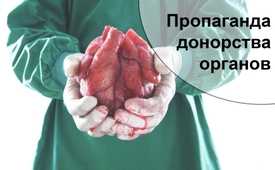 Пропаганда донорства органов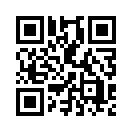 В удостоверении донора органов можно указать, что из вашего тела могут изъять органы и ткани после смерти. Около трети населения Германии считает, что термин «смерть» означает сердечную смерть. 
Но как это сочетается с тем, что пересаживать можно только живые органы?В удостоверении донора органов можно указать: «Да, я разрешаю изъять органы и ткани из моего тела после того, как моя смерть будет подтверждена врачами». Согласно опросам, около трети населения Германии считает, что термин «смерть» означает сердечную смерть с соответствующими сопутствующими ей симптомами, такими как трупные пятна, трупное окоченение и процессы гниения. На самом же деле пересаживать можно только живые органы. Таким образом, донором органов является человек в процессе умирания. То есть, он ещё жив! Официальные же органы, например, Федеральный центр медицинского просвещения, объявляют человека мёртвым уже тогда, когда перестают функционировать только основные части мозга, но ведь мозг – это лишь малая часть всего человека. 
В соответствующем информационном материале они представляют предполагаемые только положительные стороны пересадки органов/тканей и её осуществления. Тем самым они привлекают людей для донорства посредством принятия якобы обоснованных решений. Но как может потенциальный донор принять обоснованное решение, если ему неизвестны все медицинские факты о смерти мозга? 
Похоже, что односторонняя пропаганда донорства органов используется в качестве сознательной маркетинговой стратегии.от fro.Источники:https://www.kla.tv/15807
https://initiative-kao.de/wissensdefizite-in-der-aufklaerung-ueber-organspende-offener-brief-anna-bergmann/
https://impfkritik.de/upload/pdf/Organspende/Organspende2.pdf
https://bzga.de/infomaterialien/organspende/organspende/informationsmaterialien/entscheiden-das-magazin-zur-organ-und-gewebespende-nr-2/Может быть вас тоже интересует:#Donorstvoorganov - Донорство органов - www.kla.tv/Donorstvoorganov

#Farma - Фарма - www.kla.tv/FarmaKla.TV – Другие новости ... свободные – независимые – без цензуры ...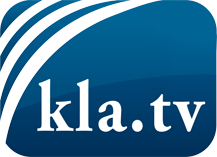 О чем СМИ не должны молчать ...Мало слышанное от народа, для народа...регулярные новости на www.kla.tv/ruОставайтесь с нами!Бесплатную рассылку новостей по электронной почте
Вы можете получить по ссылке www.kla.tv/abo-ruИнструкция по безопасности:Несогласные голоса, к сожалению, все снова подвергаются цензуре и подавлению. До тех пор, пока мы не будем сообщать в соответствии с интересами и идеологией системной прессы, мы всегда должны ожидать, что будут искать предлоги, чтобы заблокировать или навредить Kla.TV.Поэтому объединитесь сегодня в сеть независимо от интернета!
Нажмите здесь: www.kla.tv/vernetzung&lang=ruЛицензия:    Creative Commons License с указанием названия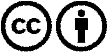 Распространение и переработка желательно с указанием названия! При этом материал не может быть представлен вне контекста. Учреждения, финансируемые за счет государственных средств, не могут пользоваться ими без консультации. Нарушения могут преследоваться по закону.